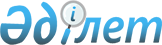 Бұқар жырау аудандық мәслихатының 10 сессиясының 2016 жылғы 23 желтоқсандағы № 7 "2017-2019 жылдарға арналған аудандық бюджет туралы" шешіміне өзгерістер енгізу туралы
					
			Мерзімі біткен
			
			
		
					Қарағанды облысы Бұқар жырау аудандық мәслихатының 2017 жылғы 17 наурыздағы 12 сессиясының № 7 шешімі. Қарағанды облысының Әділет департаментінде 2017 жылғы 29 наурызда № 4196 болып тіркелді. 2018 жылдың 1 қаңтарына дейін қолданыста болды
      Қазақстан Республикасының 2008 жылғы 4 желтоқсандағы "Қазақстан Республикасының Бюджет кодексі" Кодексіне, Қазақстан Республикасының 2001 жылғы 23 қаңтардағы "Қазақстан Республикасындағы жергілікті мемлекеттік басқару және өзін-өзі басқару туралы" Заңына  сәйкес аудандық мәслихат ШЕШІМ ЕТТІ:
      1. Бұқар жырау аудандық мәслихатының 10 сессиясының 2016 жылғы 23 желтоқсандағы № 7 "2017-2019 жылдарға арналған аудандық бюджет туралы" шешіміне (нормативтік құқықтық актілерді мемлекеттік тіркеу Тізілімінде № 4091 болып тіркелген, 2017 жылғы 21 қаңтардағы "Бұқар жырау жаршысы" №3 аудандық газетінде, Қазақстан Республикасының нормативтік құқықтық актілерінің электрондық түрдегі эталондық бақылау банкісінде 2017 жылы 26 қаңтарда жарияланған) келесі өзгерістер енгізілсін:
      "1. 2017-2019 жылдарға арналған аудандық бюджет 1, 2 және 3 қосымшаларға сәйкес, оның ішінде 2017 жылға келесі көлемдерде бекітілсін:
      1) кірістер – 7 296 577 мың теңге, оның ішінде:
      салықтық түсімдер бойынша – 1 692 502 мың теңге;
      салықтық емес түсімдер бойынша – 14 574 мың теңге; 
      негізгі капиталды сатудан түсетін түсімдер бойынша – 19 711 мың теңге;
      трансферттер түсімі бойынша – 5 569 790 мың теңге; 
      2) шығындар – 7 447 657 мың теңге; 
      3) таза бюджеттік кредиттеу – 53 658 мың теңге, оның ішінде:
      бюджеттік кредиттер – 85 088 мың теңге;
      бюджеттік кредиттерді өтеу – 31 430 мың теңге;
      4) қаржы активтерімен операциялар бойынша сальдо – 0 мың теңге:
      қаржы активтерін сатып алу – 0 мың теңге;
      мемлекеттің қаржы активтерін сатудан түсетін түсімдер – 0 мың теңге;
      5) бюджет тапшылығы (профициті) – алу 204 738 мың теңге;
      6) бюджет тапшылығын қаржыландыру (профицитін пайдалану) – 204 738 мың теңге, оның ішінде: 
      қарыздар түсімі – 85 088 мың теңге;
      қарыздарды өтеу – 31 430 мың теңге;
      бюджет қаражатының пайдаланылатын қалдықтары – 151 080 мың теңге.".
      2) көрсетілген шешімге 1, 4, 6 қосымшалары осы шешімге 1, 2, 3 қосымшаларына сәйкес жаңа редакцияда мазмұндалсын.
      10. Осы шешім 2017 жылдың 1 қаңтарынан бастап қолданысқа енгізіледі.  2017 жылға арналған аудандық бюджет 2017 жылға арналған республикалық және облыстық бюджеттен нысаналы трансферттер мен бюджеттік кредиттер 2017 жылға арналған аудандық бюджеттің ауылдар, кенттер, ауылдық округтер бойынша шығындары
      кестенің жалғасы
      кестенің жалғасы
      кестенің жалғасы
      кестенің жалғасы
      кестенің жалғасы
      кестенің жалғасы
      кестенің жалғасы
      кестенің жалғасы
      кестенің жалғасы
      кестенің жалғасы
					© 2012. Қазақстан Республикасы Әділет министрлігінің «Қазақстан Республикасының Заңнама және құқықтық ақпарат институты» ШЖҚ РМК
				
      Сессия төрағасы,
мәслихат хатшысы 

А. Әли
Бұқар жырау
аудандық мәслихатының
12 сессиясының 2017 жылғы
17 наурыздағы № 7 шешіміне
1 қосымшаБұқар жырау
аудандық мәслихатының
10 сессиясының 2016 жылғы
23 желтоқсандағы № 7 шешіміне
1 қосымша
Санаты
Санаты
Санаты
Санаты
Сомасы 
(мың теңге)
Сыныбы 
Сыныбы 
Сыныбы 
Сомасы 
(мың теңге)
Iшкi сыныбы
Iшкi сыныбы
Сомасы 
(мың теңге)
Атауы
Атауы
Сомасы 
(мың теңге)
1
2
3
4
5
I. Кірістер
7 296 577
1
Салықтық түсімдер
1 692 502
01
Табыс салығы
454 818
2
Жеке табыс салығы
454 818
03
Әлеуметтiк салық
437 926
1
Әлеуметтік салық
437 926
04
Меншiкке салынатын салықтар
666 622
1
Мүлiкке салынатын салықтар
563 375
3
Жер салығы
11 065
4
Көлiк құралдарына салынатын салық
86 182
5
Бірыңғай жер салығы
6 000
05
Тауарларға, жұмыстарға және қызметтерге салынатын iшкi салықтар
124 632
2
Акциздер
5 534
3
Табиғи және басқа да ресурстарды пайдаланғаны үшiн түсетiн түсiмдер
82 456
4
Кәсiпкерлiк және кәсiби қызметтi жүргiзгенi үшiн алынатын алымдар
36 642
08
Заңдық маңызы бар әрекеттерді жасағаны және (немесе) оған уәкілеттігі бар мемлекеттік органдар немесе лауазымды адамдар құжаттар бергені үшін алынатын міндетті төлемдер
8 504
1
Мемлекеттік баж
8 504
2
Салықтық емес түсiмдер
14 574
01
Мемлекеттік меншіктен түсетін кірістер
7 823
4
Мемлекет меншігінде тұрған, заңды тұлғалардағы қатысу үлесіне кірістер
23
5
Мемлекет меншігіндегі мүлікті жалға беруден түсетін кірістер
7 800
06
Басқа да салықтық емес түсiмдер
6 751
1
Басқа да салықтық емес түсiмдер
6 751
3
Негізгі капиталды сатудан түсетін түсімдер
19 711
03
Жердi және материалдық емес активтердi сату
19 711
1
Жерді сату
19 711
4
Трансферттердің түсімдері
5 569 790
02
Мемлекеттiк басқарудың жоғары тұрған органдарынан түсетiн трансферттер
5 569 790
2
Облыстық бюджеттен түсетiн трансферттер
5 569 790
Функционалдық топ
Функционалдық топ
Функционалдық топ
Функционалдық топ
Функционалдық топ
Сомасы 
(мың теңге)
Кіші функция 
Кіші функция 
Кіші функция 
Кіші функция 
Сомасы 
(мың теңге)
Бюджеттік бағдарламалардың әкiмшiсi
Бюджеттік бағдарламалардың әкiмшiсi
Бюджеттік бағдарламалардың әкiмшiсi
Сомасы 
(мың теңге)
Бағдарлама
Бағдарлама
Сомасы 
(мың теңге)
Атауы
Атауы
Сомасы 
(мың теңге)
1
2
3
4
5
6
II. Шығындар
7 447 657
01
Жалпы сипаттағы мемлекеттiк қызметтер
766 121
1
Мемлекеттiк басқарудың жалпы функцияларын орындайтын өкiлдi, атқарушы және басқа органдар
685 400
112
Аудан (облыстық маңызы бар қала) мәслихатының аппараты
24 471
001
Аудан (облыстық маңызы бар қала) мәслихатының қызметін қамтамасыз ету жөніндегі қызметтер
16 376
003
Мемлекеттік органның күрделі шығыстары
8 095
122
Аудан (облыстық маңызы бар қала) әкімінің аппараты
107 721
001
Аудан (облыстық маңызы бар қала) әкімінің қызметін қамтамасыз ету жөніндегі қызметтер
93 626
003
Мемлекеттік органның күрделі шығыстары
14 095
123
Қаладағы аудан, аудандық маңызы бар қала, кент, ауыл, ауылдық округ әкімінің аппараты
553 208
001
Қаладағы аудан, аудандық маңызы бар қаланың, кент, ауыл, ауылдық округ әкімінің қызметін қамтамасыз ету жөніндегі қызметтер
423 857
022
Мемлекеттік органның күрделі шығыстары
129 351
2
Қаржылық қызмет
14 304
459
Ауданның (облыстық маңызы бар қаланың) экономика және қаржы бөлімі
14 304
003
Салық салу мақсатында мүлікті бағалауды жүргізу
1 804
010
Жекешелендіру, коммуналдық меншікті басқару, жекешелендіруден кейінгі қызмет және осыған байланысты дауларды реттеу 
10 000
028
Коммуналдық меншікке мүлікті сатып алу
2 500
9
Жалпы сипаттағы өзге де мемлекеттiк қызметтер
66 417
459
Ауданның (облыстық маңызы бар қаланың) экономика және қаржы бөлімі
32 452
001
Ауданның (облыстық маңызы бар қаланың) экономикалық саясаттын қалыптастыру мен дамыту, мемлекеттік жоспарлау, бюджеттік атқару және коммуналдық меншігін басқару саласындағы мемлекеттік саясатты іске асыру жөніндегі қызметтер
32 452
492
Ауданның (облыстық маңызы бар қаланың) тұрғын үй-коммуналдық шаруашылығы, жолаушылар көлігі, автомобиль жолдары және тұрғын үй инспекциясы бөлімі
22 448
001
Жергілікті деңгейде тұрғын үй-коммуналдық шаруашылық, жолаушылар көлігі, автомобиль жолдары және тұрғын үй инспекциясы саласындағы мемлекеттік саясатты іске асыру жөніндегі қызметтер
19 632
013
Мемлекеттік органның күрделі шығыстары
2 816
494
Ауданның (облыстық маңызы бар қаланың) кәсіпкерлік және өнеркәсіп бөлімі
11 517
001
Жергілікті деңгейде кәсіпкерлікті және өнеркәсіпті дамыту саласындағы мемлекеттік саясатты іске асыру жөніндегі қызметтер
11 120
003
Мемлекеттік органның күрделі шығыстары
397
02
Қорғаныс
26 450
1
Әскери мұқтаждар
19 870
122
Аудан (облыстық маңызы бар қала) әкімінің аппараты
19 870
005
Жалпыға бірдей әскери міндетті атқару шеңберіндегі іс-шаралар
19 870
2
Төтенше жағдайлар жөнiндегi жұмыстарды ұйымдастыру
6 580
122
Аудан (облыстық маңызы бар қала) әкімінің аппараты
6 580
006
Аудан (облыстық маңызы бар қала) ауқымындағы төтенше жағдайлардың алдын алу және оларды жою
4 138
007
Аудандық (қалалық) ауқымдағы дала өрттерінің, сондай-ақ мемлекеттік өртке қарсы қызмет органдары құрылмаған елдi мекендерде өрттердің алдын алу және оларды сөндіру жөніндегі іс-шаралар
2 442
03
Қоғамдық тәртіп, қауіпсіздік, құқықтық, сот, қылмыстық-атқару қызметі
851
9
Қоғамдық тәртіп және қауіпсіздік саласындағы басқа да қызметтер
851
492
Ауданның (облыстық маңызы бар қаланың) тұрғын үй-коммуналдық шаруашылығы, жолаушылар көлігі, автомобиль жолдары және тұрғын үй инспекциясы бөлімі
851
021
Елдi мекендерде жол қозғалысы қауiпсiздiгін қамтамасыз ету
851
04
Бiлiм беру
4 445 360
1
Мектепке дейiнгi тәрбие және оқыту
470 893
464
Ауданның (облыстық маңызы бар қаланың) білім бөлімі
465 893
009
Мектепке дейінгі тәрбие мен оқыту ұйымдарының қызметін қамтамасыз ету
189 135
040
Мектепке дейінгі білім беру ұйымдарында мемлекеттік білім беру тапсырысын іске асыруға
276 758
467
Ауданның (облыстық маңызы бар қаланың) құрылыс бөлімі
5 000
037
Мектепке дейiнгi тәрбие және оқыту объектілерін салу және реконструкциялау
5 000
2
Бастауыш, негізгі орта және жалпы орта білім беру
3 734 586
123
Қаладағы аудан, аудандық маңызы бар қала, кент, ауыл, ауылдық округ әкімінің аппараты
27 575
005
Ауылдық жерлерде балаларды мектепке дейін тегін алып баруды және кері алып келуді ұйымдастыру
27 575
464
Ауданның (облыстық маңызы бар қаланың) білім бөлімі
3 661 449
003
Жалпы білім беру
3 488 901
006
Балаларға қосымша білім беру 
172 548
465
Ауданның (облыстық маңызы бар қаланың) дене шынықтыру және спорт бөлімі
45 562
017
Балалар мен жасөспірімдерге спорт бойынша қосымша білім беру
45 562
9
Бiлiм беру саласындағы өзге де қызметтер
239 881
464
Ауданның (облыстық маңызы бар қаланың) білім бөлімі
239 881
001
Жергілікті деңгейде білім беру саласындағы мемлекеттік саясатты іске асыру жөніндегі қызметтер
23 531
005
Ауданның (областык маңызы бар қаланың) мемлекеттік білім беру мекемелер үшін оқулықтар мен оқу-әдiстемелiк кешендерді сатып алу және жеткізу
53 764
015
Жетім баланы (жетім балаларды) және ата-аналарының қамқорынсыз қалған баланы (балаларды) күтіп-ұстауға қамқоршыларға (қорғаншыларға) ай сайынға ақшалай қаражат төлемі
36 312
067
Ведомстволық бағыныстағы мемлекеттік мекемелерінің және ұйымдарының күрделі шығыстары
126 274
06
Әлеуметтiк көмек және әлеуметтiк қамсыздандыру
283 681
1
Әлеуметтiк қамсыздандыру
39 958
451
Ауданның (облыстық маңызы бар қаланың) жұмыспен қамту және әлеуметтік бағдарламалар бөлімі
37 167
005
Мемлекеттік атаулы әлеуметтік көмек 
3 432
016
18 жасқа дейінгі балаларға мемлекеттік жәрдемақылар
31 773
025
"Өрлеу" жобасы бойынша келісілген қаржылай көмекті енгізу
1 962
464
Ауданның (облыстық маңызы бар қаланың) білім бөлімі
2 791
030
Патронат тәрбиешілерге берілген баланы (балаларды) асырап бағу 
2 791
2
Әлеуметтiк көмек
205 493
451
Ауданның (облыстық маңызы бар қаланың) жұмыспен қамту және әлеуметтік бағдарламалар бөлімі
205 493
002
Жұмыспен қамту бағдарламасы
55 118
004
Ауылдық жерлерде тұратын денсаулық сақтау, білім беру, әлеуметтік қамтамасыз ету, мәдениет, спорт және ветеринар мамандарына отын сатып алуға Қазақстан Республикасының заңнамасына сәйкес әлеуметтік көмек көрсету
13 575
006
Тұрғын үйге көмек көрсету
2 853
007
Жергілікті өкілетті органдардың шешімі бойынша мұқтаж азаматтардың жекелеген топтарына әлеуметтік көмек
14 624
010
Үйден тәрбиеленіп оқытылатын мүгедек балаларды материалдық қамтамасыз ету
1 271
014
Мұқтаж азаматтарға үйде әлеуметтiк көмек көрсету
43 075
017
Мүгедектерді оңалту жеке бағдарламасына сәйкес, мұқтаж мүгедектерді міндетті гигиеналық құралдармен және ымдау тілі мамандарының қызмет көрсетуін, жеке көмекшілермен қамтамасыз ету 
53 669
023
Жұмыспен қамту орталықтарының қызметін қамтамасыз ету
21 308
9
Әлеуметтiк көмек және әлеуметтiк қамтамасыз ету салаларындағы өзге де қызметтер
38 230
451
Ауданның (облыстық маңызы бар қаланың) жұмыспен қамту және әлеуметтік бағдарламалар бөлімі
38 230
001
Жергілікті деңгейде халық үшін әлеуметтік бағдарламаларды жұмыспен қамтуды қамтамасыз етуді іске асыру саласындағы мемлекеттік саясатты іске асыру жөніндегі қызметтер 
25 350
011
Жәрдемақыларды және басқа да әлеуметтік төлемдерді есептеу, төлеу мен жеткізу бойынша қызметтерге ақы төлеу
1 382
021
Мемлекеттік органның күрделі шығыстары
700
050
Қазақстан Республикасында мүгедектердің құқықтарын қамтамасыз ету және өмір сүру сапасын жақсарту жөніндегі 2012 - 2018 жылдарға арналған іс-шаралар жоспарын іске асыру
10 798
07
Тұрғын үй-коммуналдық шаруашылық
708 001
1
Тұрғын үй шаруашылығы
203 773
467
Ауданның (облыстық маңызы бар қаланың) құрылыс бөлімі
193 773
003
 
Коммуналдық тұрғын үй қорының тұрғын үйін жобалау және (немесе) салу, реконструкциялау
153 087
004
Инженерлік-коммуникациялық инфрақұрылымды жобалау, дамыту және (немесе) жайластыру
40 686
492
Ауданның (облыстық маңызы бар қаланың) тұрғын үй-коммуналдық шаруашылығы, жолаушылар көлігі, автомобиль жолдары және тұрғын үй инспекциясы бөлімі
10 000
004
Азаматтардың жекелген санаттарын тұрғын үймен қамтамасыз ету
10 000
2
Коммуналдық шаруашылық
428 948
123
Қаладағы аудан, аудандық маңызы бар қала, кент, ауыл, ауылдық округ әкімінің аппараты
31 489
014
Елді мекендерді сумен жабдықтауды ұйымдастыру
31 489
467
Ауданның (облыстық маңызы бар қаланың) құрылыс бөлімі
397 459
058
Елді мекендердегі сумен жабдықтау және су бұру жүйелерін дамыту
397 459
3
Елді-мекендерді көркейту
75 280
123
Қаладағы аудан, аудандық маңызы бар қала, кент, ауыл, ауылдық округ әкімінің аппараты
72 000
008
Елді мекендердегі көшелерді жарықтандыру
66 000
009
Елді мекендердің санитариясын қамтамасыз ету
500
011
Елді мекендерді абаттандыру мен көгалдандыру
5 500
492
Ауданның (облыстық маңызы бар қаланың) тұрғын үй-коммуналдық шаруашылығы, жолаушылар көлігі, автомобиль жолдары және тұрғын үй инспекциясы бөлімі
3 280
016
Елдi мекендердiң санитариясын қамтамасыз ету
3 280
08
Мәдениет, спорт, туризм және ақпараттық кеңістiк
585 835
1
Мәдениет саласындағы қызмет
319 203
455
Ауданның (облыстық маңызы бар қаланың) мәдениет және тілдерді дамыту бөлімі
319 203
003
Мәдени-демалыс жұмысын қолдау
319 203
2
Спорт
23 347
465
Ауданның (облыстық маңызы бар қаланың) дене шынықтыру және спорт бөлімі 
23 347
001
Жергілікті деңгейде дене шынықтыру және спорт саласындағы мемлекеттік саясатты іске асыру жөніндегі қызметтер
7 362
004
Мемлекеттік органның күрделі шығыстары
259
006
Аудандық (облыстық маңызы бар қалалық) деңгейде спорттық жарыстар өткiзу
10 936
007
Әртүрлi спорт түрлерi бойынша аудан (облыстық маңызы бар қала) құрама командаларының мүшелерiн дайындау және олардың облыстық спорт жарыстарына қатысуы
4 790
3
Ақпараттық кеңiстiк
157 652
455
Ауданның (облыстық маңызы бар қаланың) мәдениет және тілдерді дамыту бөлімі
133 613
006
Аудандық (қалалық) кiтапханалардың жұмыс iстеуi
130 913
007
Мемлекеттiк тiлдi және Қазақстан халқының басқа да тiлдерін дамыту
2 700
456
Ауданның (облыстық маңызы бар қаланың) ішкі саясат бөлімі
24 039
002
Мемлекеттік ақпараттық саясат жүргізу жөніндегі қызметтер
24 039
9
Мәдениет, спорт, туризм және ақпараттық кеңiстiктi ұйымдастыру жөнiндегi өзге де қызметтер
85 633
455
Ауданның (облыстық маңызы бар қаланың) мәдениет және тілдерді дамыту бөлімі
61 897
001
Жергілікті деңгейде тілдерді және мәдениетті дамыту саласындағы мемлекеттік саясатты іске асыру жөніндегі қызметтер
9 695
010
Мемлекеттік органның күрделі шығыстары
326
032
Ведомстволық бағыныстағы мемлекеттік мекемелерінің және ұйымдарының күрделі шығыстары
51 876
456
Ауданның (облыстық маңызы бар қаланың) ішкі саясат бөлімі
23 736
001
Жергілікті деңгейде ақпарат, мемлекеттілікті нығайту және азаматтардың әлеуметтік сенімділігін қалыптастыру саласында мемлекеттік саясатты іске асыру жөніндегі қызметтер
11 103
003
Жастар саясаты саласында іс-шараларды іске асыру
12 633
10
Ауыл, су, орман, балық шаруашылығы, ерекше қорғалатын табиғи аумақтар, қоршаған ортаны және жануарлар дүниесін қорғау, жер қатынастары
248 604
1
Ауыл шаруашылығы
184 962
462
Ауданның (облыстық маңызы бар қаланың) ауыл шаруашылығы бөлімі
27 869
001
Жергілікті деңгейде ауыл шаруашылығы саласындағы мемлекеттік саясатты іске асыру жөніндегі қызметтер
26 747
006
Мемлекеттік органның күрделі шығыстары
1 122
473
Ауданның (облыстық маңызы бар қаланың) ветеринария бөлімі
157 093
001
Жергілікті деңгейде ветеринария саласындағы мемлекеттік саясатты іске асыру жөніндегі қызметтер
13 850
005
Мал көмінділерінің (биотермиялық шұңқырлардың) жұмыс істеуін қамтамасыз ету
2 967
007
Қаңғыбас иттер мен мысықтарды аулауды және жоюды ұйымдастыру
1 500
010
Ауыл шаруашылығы жануарларын сәйкестендіру жөніндегі іс-шараларды өткізу
6 946
011
Эпизоотияға қарсы іс-шаралар жүргізу
121 830
047
Жануарлардың саулығы мен адамның денсаулығына қауіп төндіретін, алып қоймай залалсыздандырылған (зарарсыздандырылған) және қайта өңделген жануарлардың, жануарлардан алынатын өнімдер мен шикізаттың құнын иелеріне өтеу
10 000
6
Жер қатынастары
49 711
463
Ауданның (облыстық маңызы бар қаланың) жер қатынастары бөлімі
49 711
001
Аудан (облыстық маңызы бар қала) аумағында жер қатынастарын реттеу саласындағы мемлекеттік саясатты іске асыру жөніндегі қызметтер
29 114
006
Аудандардың, облыстық маңызы бар, аудандық маңызы бар қалалардың, кенттердiң, ауылдардың, ауылдық округтердiң шекарасын белгiлеу кезiнде жүргiзiлетiн жерге орналастыру
20 427
007
Мемлекеттік органның күрделі шығыстары
170
9
Ауыл, су, орман, балық шаруашылығы, қоршаған ортаны қорғау және жер қатынастары саласындағы басқа да қызметтер
13 931
459
Ауданның (облыстық маңызы бар қаланың) экономика және қаржы бөлімі
13 931
099
Мамандарға әлеуметтік қолдау көрсету жөніндегі шараларды іске асыру
13 931
11
Өнеркәсіп, сәулет, қала құрылысы және құрылыс қызметі
45 225
2
Сәулет, қала құрылысы және құрылыс қызметі
45 225
467
Ауданның (облыстық маңызы бар қаланың) құрылыс бөлімі
12 146
001
Жергілікті деңгейде құрылыс саласындағы мемлекеттік саясатты іске асыру жөніндегі қызметтер
12 146
468
Ауданның (облыстық маңызы бар қаланың) сәулет және қала құрылысы бөлімі
33 079
001
Жергілікті деңгейде сәулет және қала құрылысы саласындағы мемлекеттік саясатты іске асыру жөніндегі қызметтер
7 878
003
Аудан аумағында қала құрылысын дамыту схемаларын және елді мекендердің бас жоспарларын әзірлеу
18 000
004
Мемлекеттік органның күрделі шығыстары
7 201
12
Көлiк және коммуникация
157 101
1
Автомобиль көлiгi
153 278
123
Қаладағы аудан, аудандық маңызы бар қала, кент, ауыл, ауылдық округ әкімінің аппараты
108 624
013
Аудандық маңызы бар қалаларда, кенттерде, ауылдарда, ауылдық округтерде автомобиль жолдарының жұмыс істеуін қамтамасыз ету
49 100
045
 
Елді-мекендер көшелеріндегі автомобиль жолдарын күрделі және орташа жөндеу
59 524
492
Ауданның (облыстық маңызы бар қаланың) тұрғын үй-коммуналдық шаруашылығы, жолаушылар көлігі, автомобиль жолдары және тұрғын үй инспекциясы бөлімі
44 654
023
Автомобиль жолдарының жұмыс істеуін қамтамасыз ету
44 654
9
Көлiк және коммуникациялар саласындағы өзге де қызметтер
3 823
492
Ауданның (облыстық маңызы бар қаланың) тұрғын үй-коммуналдық шаруашылығы, жолаушылар көлігі, автомобиль жолдары және тұрғын үй инспекциясы бөлімі
3 823
037
Әлеуметтік маңызы бар қалалық (ауылдық), қала маңындағы және ауданішілік қатынастар бойынша жолаушылар тасымалдарын субсидиялау
3 823
13
Басқалар
34 535
9
Басқалар
34 535
459
Ауданның (облыстық маңызы бар қаланың) экономика және қаржы бөлімі
34 535
012
Ауданның (облыстық маңызы бар қаланың) жергілікті атқарушы органының резерві 
34 535
15
Трансферттер
145 893
1
Трансферттер
145 893
459
Ауданның (облыстық маңызы бар қаланың) экономика және қаржы бөлімі
145 893
006
Hысаналы пайдаланылмаған (толық пайдаланылмаған) трансферттерді қайтару
884
051
Жергілікті өзін-өзі басқару органдарына берілетін трансферттер
145 000
054
Қазақстан Республикасының Ұлттық қорынан берілетін нысаналы трансферт есебінен республикалық бюджеттен бөлінген пайдаланылмаған (түгел пайдаланылмаған) нысаналы трансферттердің сомасын қайтару
9
ІІІ. Таза бюджеттік кредиттеу
53 658
Бюджеттік кредиттер
85 088
10
Ауыл, су, орман, балық шаруашылығы, ерекше қорғалатын табиғи аумақтар, қоршаған ортаны және жануарлар дүниесін қорғау, жер қатынастары
85 088
9
Ауыл, су, орман, балық шаруашылығы, қоршаған ортаны қорғау және жер қатынастары саласындағы басқа да қызметтер
85 088
459
Ауданның (облыстық маңызы бар қаланың) экономика және қаржы бөлімі
85 088
018
Мамандарды әлеуметтік қолдау шараларын іске асыру үшін бюджеттік кредиттер
85 088
Санаты
Санаты
Санаты
Санаты
Сомасы
(мың теңге)
Сыныбы 
Сыныбы 
Сыныбы 
Сомасы
(мың теңге)
Iшкi сыныбы
Iшкi сыныбы
Сомасы
(мың теңге)
Атауы
Атауы
Сомасы
(мың теңге)
1
2
3
4
5
Бюджеттік кредиттерді өтеу
31 430
5
Бюджеттік кредиттерді өтеу
31 430
01
Бюджеттік кредиттерді өтеу
31 430
1
Мемлекеттік бюджеттен берілген бюджеттік кредиттерді өтеу
31 430
Функционалдық топ 
Функционалдық топ 
Функционалдық топ 
Функционалдық топ 
Функционалдық топ 
Сомасы (мың теңге)
Кіші функция 
Кіші функция 
Кіші функция 
Кіші функция 
Сомасы (мың теңге)
Бюджеттік бағдарламалардың әкiмшiсi
Бюджеттік бағдарламалардың әкiмшiсi
Бюджеттік бағдарламалардың әкiмшiсi
Сомасы (мың теңге)
Бағдарлама
Бағдарлама
Сомасы (мың теңге)
Атауы
Атауы
Сомасы (мың теңге)
1
2
3
4
5
6
IV. Қаржы активтерімен операциялар бойынша сальдо
0
Қаржы активтерін сатып алу
0
Санаты
Санаты
Санаты
Санаты
Сомасы
(мың теңге)
Сыныбы 
Сыныбы 
Сыныбы 
Сомасы
(мың теңге)
Iшкi сыныбы
Iшкi сыныбы
Сомасы
(мың теңге)
Атауы
Атауы
Сомасы
(мың теңге)
1
2
3
4
5
Мемлекеттің қаржы активтерін сатудан түсетін түсімдер
0 
Функционалдық топ
Функционалдық топ
Функционалдық топ
Функционалдық топ
Функционалдық топ
Сомасы (мың теңге)
Кіші функция 
Кіші функция 
Кіші функция 
Кіші функция 
Сомасы (мың теңге)
Бюджеттік бағдарламалардың әкiмшiсi
Бюджеттік бағдарламалардың әкiмшiсi
Бюджеттік бағдарламалардың әкiмшiсi
Сомасы (мың теңге)
Бағдарлама
Бағдарлама
Сомасы (мың теңге)
Атауы
Атауы
Сомасы (мың теңге)
1
2
3
4
5
6
V. Бюджет тапшылығы (профициті)
-204 738
VI. Бюджет тапшылығын қаржыландыру (профицитін пайдалану) 
204 738Бұқар жырау
аудандық мәслихатының
12 сессиясының 2017 жылғы
17 наурыздағы №7 шешіміне
2 қосымшаБұқар жырау
аудандық мәслихатының
10 сессиясының 2016 жылғы
23 желтоқсандағы №7 шешіміне
4 қосымша
Функционалдық топ
Функционалдық топ
Функционалдық топ
Функционалдық топ
Функционалдық топ
Сомасы 
(мың теңге)
Кіші функция 
Кіші функция 
Кіші функция 
Кіші функция 
Сомасы 
(мың теңге)
Бюджеттік бағдарламалардың әкiмшiсi
Бюджеттік бағдарламалардың әкiмшiсi
Бюджеттік бағдарламалардың әкiмшiсi
Сомасы 
(мың теңге)
Бағдарлама
Бағдарлама
Сомасы 
(мың теңге)
Атауы
Атауы
Сомасы 
(мың теңге)
1
2
3
4
5
6
II. Шығындар
692 114
04
Бiлiм беру
94 579
2
Бастауыш, негізгі орта және жалпы орта білім беру
45 411
464
Ауданның (облыстық маңызы бар қаланың) білім бөлімі
45 411
003
Жалпы білім беру
45 411
9
Бiлiм беру саласындағы өзге де қызметтер
49 168
464
Ауданның (облыстық маңызы бар қаланың) білім бөлімі
49 168
067
Ведомстволық бағыныстағы мемлекеттік мекемелерінің және ұйымдарының күрделі шығыстары
49 168
06
Әлеуметтiк көмек және әлеуметтiк қамсыздандыру
33 329
2
Әлеуметтiк көмек
22 531
451
Ауданның (облыстық маңызы бар қаланың) жұмыспен қамту және әлеуметтік бағдарламалар бөлімі
22 531
002
Жұмыспен қамту бағдарламасы
22 531
9
Әлеуметтiк көмек және әлеуметтiк қамтамасыз ету салаларындағы өзге де қызметтер
10 798
451
Ауданның (облыстық маңызы бар қаланың) жұмыспен қамту және әлеуметтік бағдарламалар бөлімі
10 798
050
 Қазақстан Республикасында мүгедектердің құқықтарын қамтамасыз ету және өмір сүру сапасын жақсарту жөніндегі 2012 - 2018 жылдарға арналған іс-шаралар жоспарын іске асыру
10 798
07
Тұрғын үй-коммуналдық шаруашылық
388 469
1
Тұрғын үй шаруашылығы
9 457
467
Ауданның (облыстық маңызы бар қаланың) құрылыс бөлімі
9 457
003
Коммуналдық тұрғын үй қорының тұрғын үйін жобалау және (немесе) салу, реконструкциялау
9 457
2
Коммуналдық шаруашылық
379 012
467
Ауданның (облыстық маңызы бар қаланың) құрылыс бөлімі
379 012
058
Елді мекендердегі сумен жабдықтау және су бұру жүйелерін дамыту
379 012
10
Ауыл, су, орман, балық шаруашылығы, ерекше қорғалатын табиғи аумақтар, қоршаған ортаны және жануарлар дүниесін қорғау, жер қатынастары
116 213
1
Ауыл шаруашылығы
13 900
473
Ауданның (облыстық маңызы бар қаланың) ветеринария бөлімі
13 900
010
Ауыл шаруашылығы жануарларын сәйкестендіру жөніндегі іс-шараларды өткізу
3 900
047
Жануарлардың саулығы мен адамның денсаулығына қауіп төндіретін, алып қоймай залалсыздандырылған (зарарсыздандырылған) және қайта өңделген жануарлардың, жануарлардан алынатын өнімдер мен шикізаттың құнын иелеріне өтеу
10 000
6
Жер қатынастары
17 225
463
Ауданның (облыстық маңызы бар қаланың) жер қатынастары бөлімі
17 225
006
Аудандардың, облыстық маңызы бар, аудандық маңызы бар қалалардың, кенттердiң, ауылдардың, ауылдық округтердiң шекарасын белгiлеу кезiнде жүргiзiлетiн жерге орналастыру
17 225
9
Ауыл, су, орман, балық шаруашылығы, қоршаған ортаны қорғау және жер қатынастары саласындағы басқа да қызметтер
85 088
459
Ауданның (облыстық маңызы бар қаланың) экономика және қаржы бөлімі
85 088
018
 Мамандарды әлеуметтік қолдау шараларын іске асыру үшін бюджеттік кредиттер
85 088
12
Көлiк және коммуникация
59 524
1
Автомобиль көлiгi
59 524
123
Қаладағы аудан, аудандық маңызы бар қала, кент, ауыл, ауылдық округ әкімінің аппараты
59 524
045
 
Елді-мекендер көшелеріндегі автомобиль жолдарын күрделі және орташа жөндеу
59 524Бұқар жырау
аудандық мәслихатының
12 сессиясының 2017 жылғы
17 наурыздағы №7 шешіміне
3 қосымшаБұқар жырау
аудандық мәслихатының
10 сессиясының 2016 жылғы
23 желтоқсандағы №7 шешіміне
6 қосымша
Функционалдық топ
Функционалдық топ
Функционалдық топ
Функционалдық топ
Функционалдық топ
Сомасы
(мың теңге)
оның ішінде:
оның ішінде:
Кіші функция
Кіші функция
Кіші функция
Кіші функция
Сомасы
(мың теңге)
Ботақара кенті 

әкімінің аппараты
Ғабиден Мұстафин кенті 

әкімінің аппараты
Бюджеттік бағдарламалардың әкiмшiсi
Бюджеттік бағдарламалардың әкiмшiсi
Бюджеттік бағдарламалардың әкiмшiсi
Сомасы
(мың теңге)
Ботақара кенті 

әкімінің аппараты
Ғабиден Мұстафин кенті 

әкімінің аппараты
Бағдарлама
Бағдарлама
Сомасы
(мың теңге)
Ботақара кенті 

әкімінің аппараты
Ғабиден Мұстафин кенті 

әкімінің аппараты
 Атауы
Сомасы
(мың теңге)
Ботақара кенті 

әкімінің аппараты
Ғабиден Мұстафин кенті 

әкімінің аппараты
1
2
3
4
5
6
7
8
Шығындар
792 896
147 432
29 754
01
Жалпы сипаттағы мемлекеттiк қызметтер 
553 208
24 968
21 772
1
Мемлекеттiк басқарудың жалпы функцияларын орындайтын өкiлдi, атқарушы және басқа органдар
553 208
24 968
21 772
123
Қаладағы аудан, аудандық маңызы бар қала, кент, ауыл, ауылдық округ әкімінің аппараты
553 208
24 968
21 772
001
Қаладағы аудан, аудандық маңызы бар қаланың, кент, ауыл, ауылдық округ әкімінің қызметін қамтамасыз ету жөніндегі қызметтер
423 857
21 261
18 065
022
Мемлекеттік органның күрделі шығыстары
129 351
3 707
3 707
04
Бiлiм беру
27 575
3 540
1 582
2
Бастауыш, негізгі орта және жалпы орта білім беру
27 575
3 540
1 582
123
Қаладағы аудан, аудандық маңызы бар қала, кент, ауыл, ауылдық округ әкімінің аппараты
27 575
3 540
1 582
005
Ауылдық жерлерде балаларды мектепке дейін тегін алып баруды және кері алып келуді ұйымдастыру
27 575
3 540
1 582
07
Тұрғын үй-коммуналдық шаруашылық
103 489
35 700
5 000
2
Коммуналдық шаруашылық
31 489
15 000
1 500
123
Қаладағы аудан, аудандық маңызы бар қала, кент, ауыл, ауылдық округ әкімінің аппараты
31 489
15 000
1 500
014
Елді мекендерді сумен жабдықтауды ұйымдастыру
31 489
15 000
1 500
3
Елді-мекендерді көркейту
72 000
20 700
3 500
123
Қаладағы аудан, аудандық маңызы бар қала, кент, ауыл, ауылдық округ әкімінің аппараты
72 000
20 700
3 500
008
Елді мекендердегі көшелерді жарықтандыру
66 000
15 200
3 400
009
Елді мекендердің санитариясын қамтамасыз ету
500
100
011
Елді мекендерді абаттандыру мен көгалдандыру
5 500
5 500
12
Көлiк және коммуникация
108 624
83 224
1 400
1
Автомобиль көлiгi
108 624
83 224
1 400
123
Қаладағы аудан, аудандық маңызы бар қала, кент, ауыл, ауылдық округ әкімінің аппараты
108 624
83 224
1 400
013
Аудандық маңызы бар қалаларда, кенттерде, ауылдарда, ауылдық округтерде автомобиль жолдарының жұмыс істеуін қамтамасыз ету
49 100
23 700
1 400
045
Елді-мекендер көшелеріндегі автомобиль жолдарын күрделі және орташа жөндеу
59 524
59 524
Функционалдық топ
Функционалдық топ
Функционалдық топ
Функционалдық топ
Функционалдық топ
оның ішінде:
оның ішінде:
оның ішінде:
Кіші функция
Кіші функция
Кіші функция
Кіші функция
Қушоқы кенті 
әкімінің аппараты
Ақтөбе ауылдық округі 
әкімінің аппараты
Ақөре ауылы 
әкімінің аппараты
Бюджеттік бағдарламалардың әкiмшiсi
Бюджеттік бағдарламалардың әкiмшiсi
Бюджеттік бағдарламалардың әкiмшiсi
Қушоқы кенті 
әкімінің аппараты
Ақтөбе ауылдық округі 
әкімінің аппараты
Ақөре ауылы 
әкімінің аппараты
Бағдарлама
Бағдарлама
Қушоқы кенті 
әкімінің аппараты
Ақтөбе ауылдық округі 
әкімінің аппараты
Ақөре ауылы 
әкімінің аппараты
 Атауы
Қушоқы кенті 
әкімінің аппараты
Ақтөбе ауылдық округі 
әкімінің аппараты
Ақөре ауылы 
әкімінің аппараты
1
2
3
4
5
9
10
11
Шығындар
22 814
18 795
15 491
01
Жалпы сипаттағы мемлекеттiк қызметтер 
21 265
13 616
14 861
1
Мемлекеттiк басқарудың жалпы функцияларын орындайтын өкiлдi, атқарушы және басқа органдар
21 265
13 616
14 861
123
Қаладағы аудан, аудандық маңызы бар қала, кент, ауыл, ауылдық округ әкімінің аппараты
21 265
13 616
14 861
001
Қаладағы аудан, аудандық маңызы бар қаланың, кент, ауыл, ауылдық округ әкімінің қызметін қамтамасыз ету жөніндегі қызметтер
17 558
9 909
11 154
022
Мемлекеттік органның күрделі шығыстары
3 707
3 707
3 707
04
Бiлiм беру
2
Бастауыш, негізгі орта және жалпы орта білім беру
123
Қаладағы аудан, аудандық маңызы бар қала, кент, ауыл, ауылдық округ әкімінің аппараты
005
Ауылдық жерлерде балаларды мектепке дейін тегін алып баруды және кері алып келуді ұйымдастыру
07
Тұрғын үй-коммуналдық шаруашылық
749
4 479
130
2
Коммуналдық шаруашылық
123
Қаладағы аудан, аудандық маңызы бар қала, кент, ауыл, ауылдық округ әкімінің аппараты
014
Елді мекендерді сумен жабдықтауды ұйымдастыру
3
Елді-мекендерді көркейту
749
4 479
130
123
Қаладағы аудан, аудандық маңызы бар қала, кент, ауыл, ауылдық округ әкімінің аппараты
749
4 479
130
008
Елді мекендердегі көшелерді жарықтандыру
649
4 479
130
009
Елді мекендердің санитариясын қамтамасыз ету
100
011
Елді мекендерді абаттандыру мен көгалдандыру
12
Көлiк және коммуникация
800
700
500
1
Автомобиль көлiгi
800
700
500
123
Қаладағы аудан, аудандық маңызы бар қала, кент, ауыл, ауылдық округ әкімінің аппараты
800
700
500
013
Аудандық маңызы бар қалаларда, кенттерде, ауылдарда, ауылдық округтерде автомобиль жолдарының жұмыс істеуін қамтамасыз ету
800
700
500
045
Елді-мекендер көшелеріндегі автомобиль жолдарын күрделі және орташа жөндеу
Функционалдық топ
Функционалдық топ
Функционалдық топ
Функционалдық топ
Функционалдық топ
оның ішінде:
оның ішінде:
оның ішінде:
Кіші функция 
Кіші функция 
Кіші функция 
Кіші функция 
Ақбел ауылдық округі 
әкімінің аппараты
Белағаш ауылдық округі 
әкімінің аппараты
Қызылқайың ауылдық 
округі әкімінің аппараты
Бюджеттік бағдарламалардың әкiмшiсi
Бюджеттік бағдарламалардың әкiмшiсi
Бюджеттік бағдарламалардың әкiмшiсi
Ақбел ауылдық округі 
әкімінің аппараты
Белағаш ауылдық округі 
әкімінің аппараты
Қызылқайың ауылдық 
округі әкімінің аппараты
Бағдарлама
Бағдарлама
Ақбел ауылдық округі 
әкімінің аппараты
Белағаш ауылдық округі 
әкімінің аппараты
Қызылқайың ауылдық 
округі әкімінің аппараты
 Атауы
Ақбел ауылдық округі 
әкімінің аппараты
Белағаш ауылдық округі 
әкімінің аппараты
Қызылқайың ауылдық 
округі әкімінің аппараты
1
2
3
4
5
12
13
14
Шығындар
18 243
16 054
31 584
01
Жалпы сипаттағы мемлекеттiк қызметтер 
15 332
14 045
26 736
1
Мемлекеттiк басқарудың жалпы функцияларын орындайтын өкiлдi, атқарушы және басқа органдар
15 332
14 045
26 736
123
Қаладағы аудан, аудандық маңызы бар қала, кент, ауыл, ауылдық округ әкімінің аппараты
15 332
14 045
26 736
001
Қаладағы аудан, аудандық маңызы бар қаланың, кент, ауыл, ауылдық округ әкімінің қызметін қамтамасыз ету жөніндегі қызметтер
11 625
10 338
12 473
022
Мемлекеттік органның күрделі шығыстары
3 707
3 707
14 263
04
Бiлiм беру
244
1 952
2
Бастауыш, негізгі орта және жалпы орта білім беру
244
1 952
123
Қаладағы аудан, аудандық маңызы бар қала, кент, ауыл, ауылдық округ әкімінің аппараты
244
1 952
005
Ауылдық жерлерде балаларды мектепке дейін тегін алып баруды және кері алып келуді ұйымдастыру
244
1 952
07
Тұрғын үй-коммуналдық шаруашылық
1 911
965
1 896
2
Коммуналдық шаруашылық
300
123
Қаладағы аудан, аудандық маңызы бар қала, кент, ауыл, ауылдық округ әкімінің аппараты
300
014
Елді мекендерді сумен жабдықтауды ұйымдастыру
300
3
Елді-мекендерді көркейту
1 611
965
1 896
123
Қаладағы аудан, аудандық маңызы бар қала, кент, ауыл, ауылдық округ әкімінің аппараты
1 611
965
1 896
008
Елді мекендердегі көшелерді жарықтандыру
1 611
965
1 896
009
Елді мекендердің санитариясын қамтамасыз ету
011
Елді мекендерді абаттандыру мен көгалдандыру
12
Көлiк және коммуникация
1 000
800
1 000
1
Автомобиль көлiгi
1 000
800
1 000
123
Қаладағы аудан, аудандық маңызы бар қала, кент, ауыл, ауылдық округ әкімінің аппараты
1 000
800
1 000
013
Аудандық маңызы бар қалаларда, кенттерде, ауылдарда, ауылдық округтерде автомобиль жолдарының жұмыс істеуін қамтамасыз ету
1 000
800
1 000
045
Елді-мекендер көшелеріндегі автомобиль жолдарын күрделі және орташа жөндеу
Функционалдық топ
Функционалдық топ
Функционалдық топ
Функционалдық топ
Функционалдық топ
оның ішінде:
оның ішінде:
оның ішінде:
Кіші функция 
Кіші функция 
Кіші функция 
Кіші функция 
Ботақара ауылы 
әкімінің аппараты
Бұқар жырау ауылдық 
округінің әкімінің аппараты
Гагарин ауылдық 
округі әкімінің аппараты
Бюджеттік бағдарламалардың әкiмшiсi
Бюджеттік бағдарламалардың әкiмшiсi
Бюджеттік бағдарламалардың әкiмшiсi
Ботақара ауылы 
әкімінің аппараты
Бұқар жырау ауылдық 
округінің әкімінің аппараты
Гагарин ауылдық 
округі әкімінің аппараты
Бағдарлама
Бағдарлама
Ботақара ауылы 
әкімінің аппараты
Бұқар жырау ауылдық 
округінің әкімінің аппараты
Гагарин ауылдық 
округі әкімінің аппараты
 Атауы
Ботақара ауылы 
әкімінің аппараты
Бұқар жырау ауылдық 
округінің әкімінің аппараты
Гагарин ауылдық 
округі әкімінің аппараты
1
2
3
4
5
15
16
17
Шығындар
19 145
16 796
18 648
01
Жалпы сипаттағы мемлекеттiк қызметтер 
14 945
15 077
15 189
1
Мемлекеттiк басқарудың жалпы функцияларын орындайтын өкiлдi, атқарушы және басқа органдар
14 945
15 077
15 189
123
Қаладағы аудан, аудандық маңызы бар қала, кент, ауыл, ауылдық округ әкімінің аппараты
14 945
15 077
15 189
001
Қаладағы аудан, аудандық маңызы бар қаланың, кент, ауыл, ауылдық округ әкімінің қызметін қамтамасыз ету жөніндегі қызметтер
11 238
11 370
11 482
022
Мемлекеттік органның күрделі шығыстары
3 707
3 707
3 707
04
Бiлiм беру
669
1 289
2
Бастауыш, негізгі орта және жалпы орта білім беру
669
1 289
123
Қаладағы аудан, аудандық маңызы бар қала, кент, ауыл, ауылдық округ әкімінің аппараты
669
1 289
005
Ауылдық жерлерде балаларды мектепке дейін тегін алып баруды және кері алып келуді ұйымдастыру
669
1 289
07
Тұрғын үй-коммуналдық шаруашылық
3 300
250
1 770
2
Коммуналдық шаруашылық
2 000
800
123
Қаладағы аудан, аудандық маңызы бар қала, кент, ауыл, ауылдық округ әкімінің аппараты
2 000
800
014
Елді мекендерді сумен жабдықтауды ұйымдастыру
2 000
800
3
Елді-мекендерді көркейту
1 300
250
970
123
Қаладағы аудан, аудандық маңызы бар қала, кент, ауыл, 

ауылдық округ әкімінің аппараты
1 300
250
970
008
Елді мекендердегі көшелерді жарықтандыру
1 300
250
970
009
Елді мекендердің санитариясын қамтамасыз ету
011
Елді мекендерді абаттандыру мен көгалдандыру
12
Көлiк және коммуникация
900
800
400
1
Автомобиль көлiгi
900
800
400
123
Қаладағы аудан, аудандық маңызы бар қала, кент, ауыл, ауылдық округ әкімінің аппараты
900
800
400
013
Аудандық маңызы бар қалаларда, кенттерде, ауылдарда, ауылдық округтерде автомобиль жолдарының жұмыс істеуін қамтамасыз ету
900
800
400
045
Елді-мекендер көшелеріндегі автомобиль жолдарын күрделі және орташа жөндеу
Функционалдық топ
Функционалдық топ
Функционалдық топ
Функционалдық топ
Функционалдық топ
оның ішінде:
оның ішінде:
оның ішінде:
Кіші функция 
Кіші функция 
Кіші функция 
Кіші функция 
Дубовка ауылдық 
 округі әкімінің аппараты
Доскей ауылдық 
 округі әкімінің аппараты
Қаражар ауылдық 
округі әкімінің аппараты
Бюджеттік бағдарламалардың әкiмшiсi
Бюджеттік бағдарламалардың әкiмшiсi
Бюджеттік бағдарламалардың әкiмшiсi
Дубовка ауылдық 
 округі әкімінің аппараты
Доскей ауылдық 
 округі әкімінің аппараты
Қаражар ауылдық 
округі әкімінің аппараты
Бағдарлама
Бағдарлама
Дубовка ауылдық 
 округі әкімінің аппараты
Доскей ауылдық 
 округі әкімінің аппараты
Қаражар ауылдық 
округі әкімінің аппараты
 Атауы
Дубовка ауылдық 
 округі әкімінің аппараты
Доскей ауылдық 
 округі әкімінің аппараты
Қаражар ауылдық 
округі әкімінің аппараты
1
2
3
4
5
18
19
20
Шығындар
18 438
27 772
34 220
01
Жалпы сипаттағы мемлекеттiк қызметтер 
15 788
18 279
29 007
1
Мемлекеттiк басқарудың жалпы функцияларын орындайтын өкiлдi, атқарушы және басқа органдар
15 788
18 279
29 007
123
Қаладағы аудан, аудандық маңызы бар қала, кент, ауыл, ауылдық округ әкімінің аппараты
15 788
18 279
29 007
001
Қаладағы аудан, аудандық маңызы бар қаланың, кент, ауыл, ауылдық округ әкімінің қызметін қамтамасыз ету жөніндегі қызметтер
15 788
14 572
14 744
022
Мемлекеттік органның күрделі шығыстары
3 707
14 263
04
Бiлiм беру
1 223
3 113
2
Бастауыш, негізгі орта және жалпы орта білім беру
1 223
3 113
123
Қаладағы аудан, аудандық маңызы бар қала, кент, ауыл, ауылдық округ әкімінің аппараты
1 223
3 113
005
Ауылдық жерлерде балаларды мектепке дейін тегін алып баруды және кері алып келуді ұйымдастыру
1 223
3 113
07
Тұрғын үй-коммуналдық шаруашылық
2 650
6 770
1 300
2
Коммуналдық шаруашылық
2 270
800
123
Қаладағы аудан, аудандық маңызы бар қала, кент, ауыл, ауылдық округ әкімінің аппараты
2 270
800
014
Елді мекендерді сумен жабдықтауды ұйымдастыру
2 270
800
3
Елді-мекендерді көркейту
2 650
4 500
500
123
Қаладағы аудан, аудандық маңызы бар қала, кент, ауыл, ауылдық округ әкімінің аппараты
2 650
4 500
500
008
Елді мекендердегі көшелерді жарықтандыру
2 650
4 500
500
009
Елді мекендердің санитариясын қамтамасыз ету
011
Елді мекендерді абаттандыру мен көгалдандыру
12
Көлiк және коммуникация
1 500
800
1
Автомобиль көлiгi
1 500
800
123
Қаладағы аудан, аудандық маңызы бар қала, кент, ауыл, ауылдық округ әкімінің аппараты
1 500
800
013
Аудандық маңызы бар қалаларда, кенттерде, ауылдарда, ауылдық округтерде автомобиль жолдарының жұмыс істеуін қамтамасыз ету
1 500
800
045
Елді-мекендер көшелеріндегі автомобиль жолдарын күрделі және орташа жөндеу
Функционалдық топ
Функционалдық топ
Функционалдық топ
Функционалдық топ
Функционалдық топ
оның ішінде:
оның ішінде:
оның ішінде:
Кіші функция 
Кіші функция 
Кіші функция 
Кіші функция 
Қарақұдық ауылы 
әкімінің аппараты
Көкпекті ауылдық 
округі әкімінің аппараты
Корнеевка ауылдық 
округі әкімінің аппараты
Бюджеттік бағдарламалардың әкiмшiсi
Бюджеттік бағдарламалардың әкiмшiсi
Бюджеттік бағдарламалардың әкiмшiсi
Қарақұдық ауылы 
әкімінің аппараты
Көкпекті ауылдық 
округі әкімінің аппараты
Корнеевка ауылдық 
округі әкімінің аппараты
Бағдарлама
Бағдарлама
Қарақұдық ауылы 
әкімінің аппараты
Көкпекті ауылдық 
округі әкімінің аппараты
Корнеевка ауылдық 
округі әкімінің аппараты
 Атауы
Қарақұдық ауылы 
әкімінің аппараты
Көкпекті ауылдық 
округі әкімінің аппараты
Корнеевка ауылдық 
округі әкімінің аппараты
1
2
3
4
5
21
22
23
Шығындар
18 455
27 030
22 285
01
Жалпы сипаттағы мемлекеттiк қызметтер 
16 895
20 075
19 781
1
Мемлекеттiк басқарудың жалпы функцияларын орындайтын өкiлдi, атқарушы және басқа органдар
16 895
20 075
19 781
123
Қаладағы аудан, аудандық маңызы бар қала, кент, ауыл, ауылдық округ әкімінің аппараты
16 895
20 075
19 781
001
Қаладағы аудан, аудандық маңызы бар қаланың, кент, ауыл, ауылдық округ әкімінің қызметін қамтамасыз ету жөніндегі қызметтер
13 188
16 028
16 074
022
Мемлекеттік органның күрделі шығыстары
3 707
4 047
3 707
04
Бiлiм беру
2
Бастауыш, негізгі орта және жалпы орта білім беру
123
Қаладағы аудан, аудандық маңызы бар қала, кент, ауыл, ауылдық округ әкімінің аппараты
005
Ауылдық жерлерде балаларды мектепке дейін тегін алып баруды және кері алып келуді ұйымдастыру
07
Тұрғын үй-коммуналдық шаруашылық
960
6 155
1 004
2
Коммуналдық шаруашылық
1 055
30
123
Қаладағы аудан, аудандық маңызы бар қала, кент, ауыл, ауылдық округ әкімінің аппараты
1 055
30
014
Елді мекендерді сумен жабдықтауды ұйымдастыру
1 055
30
3
Елді-мекендерді көркейту
960
5 100
974
123
Қаладағы аудан, аудандық маңызы бар қала, кент, ауыл, ауылдық округ әкімінің аппараты
960
5 100
974
008
Елді мекендердегі көшелерді жарықтандыру
960
5 000
974
009
Елді мекендердің санитариясын қамтамасыз ету
100
011
Елді мекендерді абаттандыру мен көгалдандыру
12
Көлiк және коммуникация
600
800
1 500
1
Автомобиль көлiгi
600
800
1 500
123
Қаладағы аудан, аудандық маңызы бар қала, кент, ауыл, ауылдық округ әкімінің аппараты
600
800
1 500
013
Аудандық маңызы бар қалаларда, кенттерде, ауылдарда, ауылдық округтерде автомобиль жолдарының жұмыс істеуін қамтамасыз ету
600
800
1 500
045
Елді-мекендер көшелеріндегі автомобиль жолдарын күрделі және орташа жөндеу
Функционалдық топ
Функционалдық топ
Функционалдық топ
Функционалдық топ
Функционалдық топ
оның ішінде:
оның ішінде:
оның ішінде:
Кіші функция 
Кіші функция 
Кіші функция 
Кіші функция 
Жаңаталап ауылы
әкімінің аппараты
Тұзды ауылдық 
 округі әкімінің аппараты
Жаңаөзен ауылдық 
округі әкімінің аппараты
Бюджеттік бағдарламалардың әкiмшiсi
Бюджеттік бағдарламалардың әкiмшiсi
Бюджеттік бағдарламалардың әкiмшiсi
Жаңаталап ауылы
әкімінің аппараты
Тұзды ауылдық 
 округі әкімінің аппараты
Жаңаөзен ауылдық 
округі әкімінің аппараты
Бағдарлама
Бағдарлама
Жаңаталап ауылы
әкімінің аппараты
Тұзды ауылдық 
 округі әкімінің аппараты
Жаңаөзен ауылдық 
округі әкімінің аппараты
 Атауы
Жаңаталап ауылы
әкімінің аппараты
Тұзды ауылдық 
 округі әкімінің аппараты
Жаңаөзен ауылдық 
округі әкімінің аппараты
1
2
3
4
5
24
25
26
Шығындар
16 313
25 011
23 943
01
Жалпы сипаттағы мемлекеттiк қызметтер 
15 028
18 835
19 442
1
Мемлекеттiк басқарудың жалпы функцияларын орындайтын өкiлдi, атқарушы және басқа органдар
15 028
18 835
19 442
123
Қаладағы аудан, аудандық маңызы бар қала, кент, ауыл, ауылдық округ әкімінің аппараты
15 028
18 835
19 442
001
Қаладағы аудан, аудандық маңызы бар қаланың, кент, ауыл, ауылдық округ әкімінің қызметін қамтамасыз ету жөніндегі қызметтер
11 321
14 732
15 735
022
Мемлекеттік органның күрделі шығыстары
3 707
4 103
3 707
04
Бiлiм беру
4 315
1 467
2
Бастауыш, негізгі орта және жалпы орта білім беру
4 315
1 467
123
Қаладағы аудан, аудандық маңызы бар қала, кент, ауыл, ауылдық округ әкімінің аппараты
4 315
1 467
005
Ауылдық жерлерде балаларды мектепке дейін тегін алып баруды және кері алып келуді ұйымдастыру
4 315
1 467
07
Тұрғын үй-коммуналдық шаруашылық
785
861
2 334
2
Коммуналдық шаруашылық
600
1 134
123
Қаладағы аудан, аудандық маңызы бар қала, кент, ауыл, ауылдық округ әкімінің аппараты
600
1 134
014
Елді мекендерді сумен жабдықтауды ұйымдастыру
600
1 134
3
Елді-мекендерді көркейту
785
261
1 200
123
Қаладағы аудан, аудандық маңызы бар қала, кент, ауыл, ауылдық округ әкімінің аппараты
785
261
1 200
008
Елді мекендердегі көшелерді жарықтандыру
785
261
1 200
009
Елді мекендердің санитариясын қамтамасыз ету
011
Елді мекендерді абаттандыру мен көгалдандыру
12
Көлiк және коммуникация
500
1 000
700
1
Автомобиль көлiгi
500
1 000
700
123
Қаладағы аудан, аудандық маңызы бар қала, кент, ауыл, ауылдық округ әкімінің аппараты
500
1 000
700
013
Аудандық маңызы бар қалаларда, кенттерде, ауылдарда, ауылдық округтерде автомобиль жолдарының жұмыс істеуін қамтамасыз ету
500
1 000
700
045
Елді-мекендер көшелеріндегі автомобиль жолдарын күрделі және орташа жөндеу
Функционалдық топ
Функционалдық топ
Функционалдық топ
Функционалдық топ
Функционалдық топ
оның ішінде:
оның ішінде:
оның ішінде:
Кіші функция 
Кіші функция 
Кіші функция 
Кіші функция 
Петровка ауылдық округі 
 әкімінің аппараты
Баймырза ауылдық 
округі әкімінің аппараты
Ростов ауылдық 
округі әкімінің аппараты
Бюджеттік бағдарламалардың әкiмшiсi
Бюджеттік бағдарламалардың әкiмшiсi
Бюджеттік бағдарламалардың әкiмшiсi
Петровка ауылдық округі 
 әкімінің аппараты
Баймырза ауылдық 
округі әкімінің аппараты
Ростов ауылдық 
округі әкімінің аппараты
Бағдарлама
Бағдарлама
Петровка ауылдық округі 
 әкімінің аппараты
Баймырза ауылдық 
округі әкімінің аппараты
Ростов ауылдық 
округі әкімінің аппараты
 Атауы
Петровка ауылдық округі 
 әкімінің аппараты
Баймырза ауылдық 
округі әкімінің аппараты
Ростов ауылдық 
округі әкімінің аппараты
1
2
3
4
5
27
28
29
Шығындар
24 083
22 919
32 133
01
Жалпы сипаттағы мемлекеттiк қызметтер 
19 783
18 449
21 933
1
Мемлекеттiк басқарудың жалпы функцияларын орындайтын өкiлдi, атқарушы және басқа органдар
19 783
18 449
21 933
123
Қаладағы аудан, аудандық маңызы бар қала, кент, ауыл, ауылдық округ әкімінің аппараты
19 783
18 449
21 933
001
Қаладағы аудан, аудандық маңызы бар қаланың, кент, ауыл, ауылдық округ әкімінің қызметін қамтамасыз ету жөніндегі қызметтер
16 076
14 742
18 226
022
Мемлекеттік органның күрделі шығыстары
3 707
3 707
3 707
04
Бiлiм беру
1 670
2
Бастауыш, негізгі орта және жалпы орта білім беру
1 670
123
Қаладағы аудан, аудандық маңызы бар қала, кент, ауыл, ауылдық округ әкімінің аппараты
1 670
005
Ауылдық жерлерде балаларды мектепке дейін тегін алып баруды және кері алып келуді ұйымдастыру
1 670
07
Тұрғын үй-коммуналдық шаруашылық
2 800
2 100
8 200
2
Коммуналдық шаруашылық
1 000
4 000
123
Қаладағы аудан, аудандық маңызы бар қала, кент, ауыл, ауылдық округ әкімінің аппараты
1 000
4 000
014
Елді мекендерді сумен жабдықтауды ұйымдастыру
1 000
4 000
3
Елді-мекендерді көркейту
2 800
1 100
4 200
123
Қаладағы аудан, аудандық маңызы бар қала, кент, ауыл, ауылдық округ әкімінің аппараты
2 800
1 100
4 200
008
Елді мекендердегі көшелерді жарықтандыру
2 800
1 100
4 100
009
Елді мекендердің санитариясын қамтамасыз ету
100
011
Елді мекендерді абаттандыру мен көгалдандыру
12
Көлiк және коммуникация
1 500
700
2 000
1
Автомобиль көлiгi
1 500
700
2 000
123
Қаладағы аудан, аудандық маңызы бар қала, кент, ауыл, ауылдық округ әкімінің аппараты
1 500
700
2 000
013
Аудандық маңызы бар қалаларда, кенттерде, ауылдарда, ауылдық округтерде автомобиль жолдарының жұмыс істеуін қамтамасыз ету
1 500
700
2 000
045
Елді-мекендер көшелеріндегі автомобиль жолдарын күрделі және орташа жөндеу
Функционалдық топ
Функционалдық топ
Функционалдық топ
Функционалдық топ
Функционалдық топ
оның ішінде:
оның ішінде:
оның ішінде:
Кіші функция 
Кіші функция 
Кіші функция 
Кіші функция 
Самарканд ауылдық 
округі әкімінің аппараты
Суықсу ауылы 
әкімінің аппараты
Тоғызқұдық ауылдық
 округі әкімінің аппараты
Бюджеттік бағдарламалардың әкiмшiсi
Бюджеттік бағдарламалардың әкiмшiсi
Бюджеттік бағдарламалардың әкiмшiсi
Самарканд ауылдық 
округі әкімінің аппараты
Суықсу ауылы 
әкімінің аппараты
Тоғызқұдық ауылдық
 округі әкімінің аппараты
Бағдарлама
Бағдарлама
Самарканд ауылдық 
округі әкімінің аппараты
Суықсу ауылы 
әкімінің аппараты
Тоғызқұдық ауылдық
 округі әкімінің аппараты
 Атауы
Самарканд ауылдық 
округі әкімінің аппараты
Суықсу ауылы 
әкімінің аппараты
Тоғызқұдық ауылдық
 округі әкімінің аппараты
1
2
3
4
5
30
31
32
Шығындар
24 405
14 469
18 840
01
Жалпы сипаттағы мемлекеттiк қызметтер 
18 250
14 069
16 470
1
Мемлекеттiк басқарудың жалпы функцияларын орындайтын өкiлдi, атқарушы және басқа органдар
18 250
14 069
16 470
123
Қаладағы аудан, аудандық маңызы бар қала, кент, ауыл, ауылдық округ әкімінің аппараты
18 250
14 069
16 470
001
Қаладағы аудан, аудандық маңызы бар қаланың, кент, ауыл, ауылдық округ әкімінің қызметін қамтамасыз ету жөніндегі қызметтер
14 543
10 362
12 763
022
Мемлекеттік органның күрделі шығыстары
3 707
3 707
3 707
04
Бiлiм беру
3 755
2
Бастауыш, негізгі орта және жалпы орта білім беру
3 755
123
Қаладағы аудан, аудандық маңызы бар қала, кент, ауыл, ауылдық округ әкімінің аппараты
3 755
005
Ауылдық жерлерде балаларды мектепке дейін тегін алып баруды және кері алып келуді ұйымдастыру
3 755
07
Тұрғын үй-коммуналдық шаруашылық
1 800
1 570
2
Коммуналдық шаруашылық
500
500
123
Қаладағы аудан, аудандық маңызы бар қала, кент, ауыл, ауылдық округ әкімінің аппараты
500
500
014
Елді мекендерді сумен жабдықтауды ұйымдастыру
500
500
3
Елді-мекендерді көркейту
1 300
1 070
123
Қаладағы аудан, аудандық маңызы бар қала, кент, ауыл, ауылдық округ әкімінің аппараты
1 300
1 070
008
Елді мекендердегі көшелерді жарықтандыру
1 200
1 070
009
Елді мекендердің санитариясын қамтамасыз ету
100
011
Елді мекендерді абаттандыру мен көгалдандыру
12
Көлiк және коммуникация
600
400
800
1
Автомобиль көлiгi
600
400
800
123
Қаладағы аудан, аудандық маңызы бар қала, кент, ауыл, ауылдық округ әкімінің аппараты
600
400
800
013
Аудандық маңызы бар қалаларда, кенттерде, ауылдарда, ауылдық округтерде автомобиль жолдарының жұмыс істеуін қамтамасыз ету
600
400
800
045
Елді-мекендер көшелеріндегі автомобиль жолдарын күрделі және орташа жөндеу
Функционалдық топ
Функционалдық топ
Функционалдық топ
Функционалдық топ
Функционалдық топ
оның ішінде:
оның ішінде:
оның ішінде:
Кіші функция 

 
Кіші функция 

 
Кіші функция 

 
Кіші функция 

 
Үміткер ауылдық
 округі әкімінің аппараты
Үштөбе ауылдық 
округі әкімінің аппараты
Центральный ауылдық 
округі әкімінің аппараты
Бюджеттік бағдарламалардың әкiмшiсi

 
Бюджеттік бағдарламалардың әкiмшiсi

 
Бюджеттік бағдарламалардың әкiмшiсi

 
Үміткер ауылдық
 округі әкімінің аппараты
Үштөбе ауылдық 
округі әкімінің аппараты
Центральный ауылдық 
округі әкімінің аппараты
Бағдарлама
Бағдарлама
Үміткер ауылдық
 округі әкімінің аппараты
Үштөбе ауылдық 
округі әкімінің аппараты
Центральный ауылдық 
округі әкімінің аппараты
 Атауы
Үміткер ауылдық
 округі әкімінің аппараты
Үштөбе ауылдық 
округі әкімінің аппараты
Центральный ауылдық 
округі әкімінің аппараты
1
2
3
4
5
33
34
35
Шығындар
16 747
33 052
20 231
01
Жалпы сипаттағы мемлекеттiк қызметтер 
14 947
25 675
17 931
1
Мемлекеттiк басқарудың жалпы функцияларын орындайтын өкiлдi, атқарушы және басқа органдар
14 947
25 675
17 931
123
Қаладағы аудан, аудандық маңызы бар қала, кент, ауыл, ауылдық округ әкімінің аппараты
14 947
25 675
17 931
001
Қаладағы аудан, аудандық маңызы бар қаланың, кент, ауыл, ауылдық округ әкімінің қызметін қамтамасыз ету жөніндегі қызметтер
11 240
21 968
14 224
022
Мемлекеттік органның күрделі шығыстары
3 707
3 707
3 707
04
Бiлiм беру
1 077
2
Бастауыш, негізгі орта және жалпы орта білім беру
1 077
123
Қаладағы аудан, аудандық маңызы бар қала, кент, ауыл, ауылдық округ әкімінің аппараты
1 077
005
Ауылдық жерлерде балаларды мектепке дейін тегін алып баруды және кері алып келуді ұйымдастыру
1 077
07
Тұрғын үй-коммуналдық шаруашылық
500
5 200
1 700
2
Коммуналдық шаруашылық
123
Қаладағы аудан, аудандық маңызы бар қала, кент, ауыл, ауылдық округ әкімінің аппараты
014
Елді мекендерді сумен жабдықтауды ұйымдастыру
3
Елді-мекендерді көркейту
500
5 200
1 700
123
Қаладағы аудан, аудандық маңызы бар қала, кент, ауыл, ауылдық округ әкімінің аппараты
500
5 200
1 700
008
Елді мекендердегі көшелерді жарықтандыру
500
5 200
1 700
009
Елді мекендердің санитариясын қамтамасыз ету
011
Елді мекендерді абаттандыру мен көгалдандыру
12
Көлiк және коммуникация
1 300
1 100
600
1
Автомобиль көлiгi
1 300
1 100
600
123
Қаладағы аудан, аудандық маңызы бар қала, кент, ауыл, ауылдық округ әкімінің аппараты
1 300
1 100
600
013
Аудандық маңызы бар қалаларда, кенттерде, ауылдарда, ауылдық округтерде автомобиль жолдарының жұмыс істеуін қамтамасыз ету
1 300
1 100
600
045
Елді-мекендер көшелеріндегі автомобиль жолдарын күрделі және орташа жөндеу
Функционалдық топ
Функционалдық топ
Функционалдық топ
Функционалдық топ
Функционалдық топ
оның ішінде:
Кіші функция 
Кіші функция 
Кіші функция 
Кіші функция 
Шешенқара ауылдық 

округі әкімінің аппараты
Бюджеттік бағдарламалардың әкiмшiсi
Бюджеттік бағдарламалардың әкiмшiсi
Бюджеттік бағдарламалардың әкiмшiсi
Шешенқара ауылдық 

округі әкімінің аппараты
Бағдарлама
Бағдарлама
Шешенқара ауылдық 

округі әкімінің аппараты
 Атауы
Шешенқара ауылдық 

округі әкімінің аппараты
1
2
3
4
5
36
Шығындар
17 794
01
Жалпы сипаттағы мемлекеттiк қызметтер 
14 765
1
Мемлекеттiк басқарудың жалпы функцияларын орындайтын өкiлдi, атқарушы және басқа органдар
14 765
123
Қаладағы аудан, аудандық маңызы бар қала, кент, ауыл, ауылдық округ әкімінің аппараты
14 765
001
Қаладағы аудан, аудандық маңызы бар қаланың, кент, ауыл, ауылдық округ әкімінің қызметін қамтамасыз ету жөніндегі қызметтер
11 058
022
Мемлекеттік органның күрделі шығыстары
3 707
04
Бiлiм беру
1 679
2
Бастауыш, негізгі орта және жалпы орта білім беру
1 679
123
Қаладағы аудан, аудандық маңызы бар қала, кент, ауыл, ауылдық округ әкімінің аппараты
1 679
005
Ауылдық жерлерде балаларды мектепке дейін тегін алып баруды және кері алып келуді ұйымдастыру
1 679
07
Тұрғын үй-коммуналдық шаруашылық
650
2
Коммуналдық шаруашылық
123
Қаладағы аудан, аудандық маңызы бар қала, кент, ауыл, ауылдық округ әкімінің аппараты
014
Елді мекендерді сумен жабдықтауды ұйымдастыру
3
Елді-мекендерді көркейту
650
123
Қаладағы аудан, аудандық маңызы бар қала, кент, ауыл, ауылдық округ әкімінің аппараты
650
008
Елді мекендердегі көшелерді жарықтандыру
650
009
Елді мекендердің санитариясын қамтамасыз ету
011
Елді мекендерді абаттандыру мен көгалдандыру
12
Көлiк және коммуникация
700
1
Автомобиль көлiгi
700
123
Қаладағы аудан, аудандық маңызы бар қала, кент, ауыл, ауылдық округ әкімінің аппараты
700
013
Аудандық маңызы бар қалаларда, кенттерде, ауылдарда, ауылдық округтерде автомобиль жолдарының жұмыс істеуін қамтамасыз ету
700
045
Елді-мекендер көшелеріндегі автомобиль жолдарын күрделі және орташа жөндеу